POLITICAL CAMPAIGN DONATION RECEIPTDate:  	Name of Committee:  	Mailing Address:  	Donor InformationDonor’s Name:  	Donor’s Address:  	Name of Employer: 	Occupation:  	Receipt For:PrimaryGeneralOther (Specify) 	Year  	Donation InformationThank you for your donation with a value of 	Dollars ($ 	), made to the above-mentioned political committee.Donation Description:  	I, the undersigned donor, declare (or certify, verify, or state) under penalty of perjury under the laws of the United States of America that there were no goods or services provided by the above-mentioned political committee in exchange for this donation.Donor's Signature  	Donor's Name  	Title: 	 Date:  	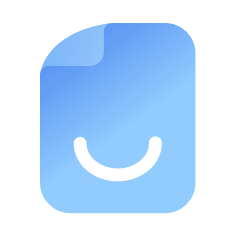 